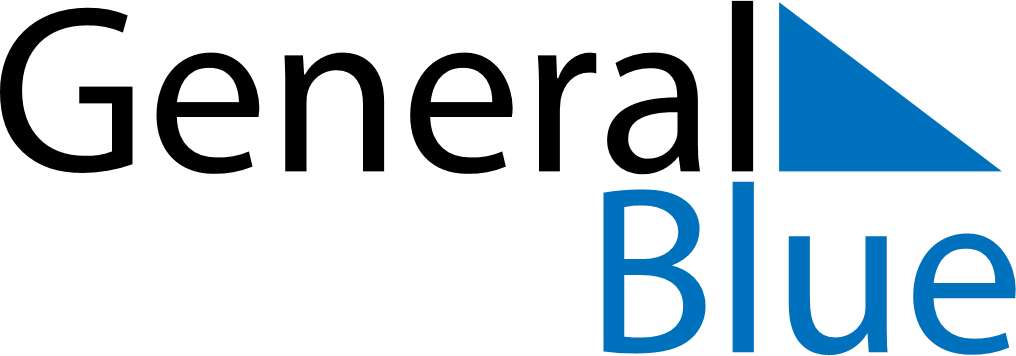 August 2024August 2024August 2024August 2024August 2024August 2024Balloch, Scotland, United KingdomBalloch, Scotland, United KingdomBalloch, Scotland, United KingdomBalloch, Scotland, United KingdomBalloch, Scotland, United KingdomBalloch, Scotland, United KingdomSunday Monday Tuesday Wednesday Thursday Friday Saturday 1 2 3 Sunrise: 5:22 AM Sunset: 9:26 PM Daylight: 16 hours and 3 minutes. Sunrise: 5:24 AM Sunset: 9:24 PM Daylight: 16 hours and 0 minutes. Sunrise: 5:26 AM Sunset: 9:22 PM Daylight: 15 hours and 56 minutes. 4 5 6 7 8 9 10 Sunrise: 5:28 AM Sunset: 9:20 PM Daylight: 15 hours and 52 minutes. Sunrise: 5:30 AM Sunset: 9:18 PM Daylight: 15 hours and 48 minutes. Sunrise: 5:32 AM Sunset: 9:16 PM Daylight: 15 hours and 44 minutes. Sunrise: 5:34 AM Sunset: 9:14 PM Daylight: 15 hours and 39 minutes. Sunrise: 5:36 AM Sunset: 9:11 PM Daylight: 15 hours and 35 minutes. Sunrise: 5:38 AM Sunset: 9:09 PM Daylight: 15 hours and 31 minutes. Sunrise: 5:39 AM Sunset: 9:07 PM Daylight: 15 hours and 27 minutes. 11 12 13 14 15 16 17 Sunrise: 5:41 AM Sunset: 9:05 PM Daylight: 15 hours and 23 minutes. Sunrise: 5:43 AM Sunset: 9:02 PM Daylight: 15 hours and 19 minutes. Sunrise: 5:45 AM Sunset: 9:00 PM Daylight: 15 hours and 14 minutes. Sunrise: 5:47 AM Sunset: 8:58 PM Daylight: 15 hours and 10 minutes. Sunrise: 5:49 AM Sunset: 8:55 PM Daylight: 15 hours and 6 minutes. Sunrise: 5:51 AM Sunset: 8:53 PM Daylight: 15 hours and 1 minute. Sunrise: 5:53 AM Sunset: 8:51 PM Daylight: 14 hours and 57 minutes. 18 19 20 21 22 23 24 Sunrise: 5:55 AM Sunset: 8:48 PM Daylight: 14 hours and 53 minutes. Sunrise: 5:57 AM Sunset: 8:46 PM Daylight: 14 hours and 48 minutes. Sunrise: 5:59 AM Sunset: 8:43 PM Daylight: 14 hours and 44 minutes. Sunrise: 6:01 AM Sunset: 8:41 PM Daylight: 14 hours and 40 minutes. Sunrise: 6:03 AM Sunset: 8:39 PM Daylight: 14 hours and 35 minutes. Sunrise: 6:05 AM Sunset: 8:36 PM Daylight: 14 hours and 31 minutes. Sunrise: 6:07 AM Sunset: 8:34 PM Daylight: 14 hours and 26 minutes. 25 26 27 28 29 30 31 Sunrise: 6:09 AM Sunset: 8:31 PM Daylight: 14 hours and 22 minutes. Sunrise: 6:11 AM Sunset: 8:29 PM Daylight: 14 hours and 17 minutes. Sunrise: 6:13 AM Sunset: 8:26 PM Daylight: 14 hours and 13 minutes. Sunrise: 6:15 AM Sunset: 8:23 PM Daylight: 14 hours and 8 minutes. Sunrise: 6:17 AM Sunset: 8:21 PM Daylight: 14 hours and 4 minutes. Sunrise: 6:19 AM Sunset: 8:18 PM Daylight: 13 hours and 59 minutes. Sunrise: 6:21 AM Sunset: 8:16 PM Daylight: 13 hours and 55 minutes. 